12fed Gynhadledd Dysgu ac Addysgu12th Annual Learning and Teaching Conference10-12 Medi 2024 | 10-12 September 2024Exploring intercultural student-staff partnershipsAnia UdalowskaDysgu Gydol Oes | Lifelong LearningPast literature linking culture and Students as Partners practices focused on two areas: the implementation of student-staff partnerships in a non-Anglophone context (Liang and Matthews, 2021) and the topic of intercultural partnerships (Zhang, Matthews and Liu, 2023). In this session, I will present the findings of a paper exploring intercultural partnership dynamics through the use of collaborative autoethnography, published in the Journal of Educational Innovation, Partnership and Change and co-authored with students. I will discuss potential practices which may aid students and staff in building authentic intercultural partnerships derived from my and the student authors’ experiences and aimed at encouraging further reflection on the topic.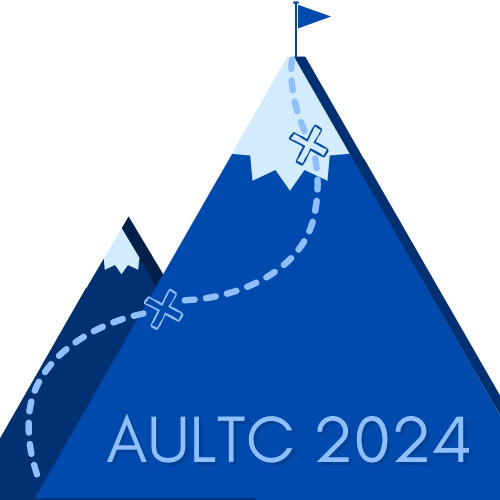 